NAME:__________________________________________________AREA FORMULAS FOR TWO-DIMENSIONAL FIGURESSHAPEAREA FORMULACircleCircumference = SquareRectangleTriangle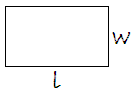 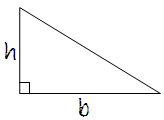 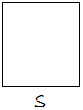 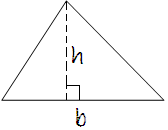 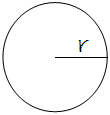 